SAMOATeaching SupportTeachers can support the ongoing professional development of their colleagues in Samoa by short-term or long-term volunteering.  Curriculum subjects such as Science and literacy are fields which require particular support.   Opportunities are available at the Marist Brothers Primary School - a boys only primary school of approximately 600 students from new entrants (5 years old) to year 8 (13 years old).St Joseph’s College - serves 450 secondary school age male students.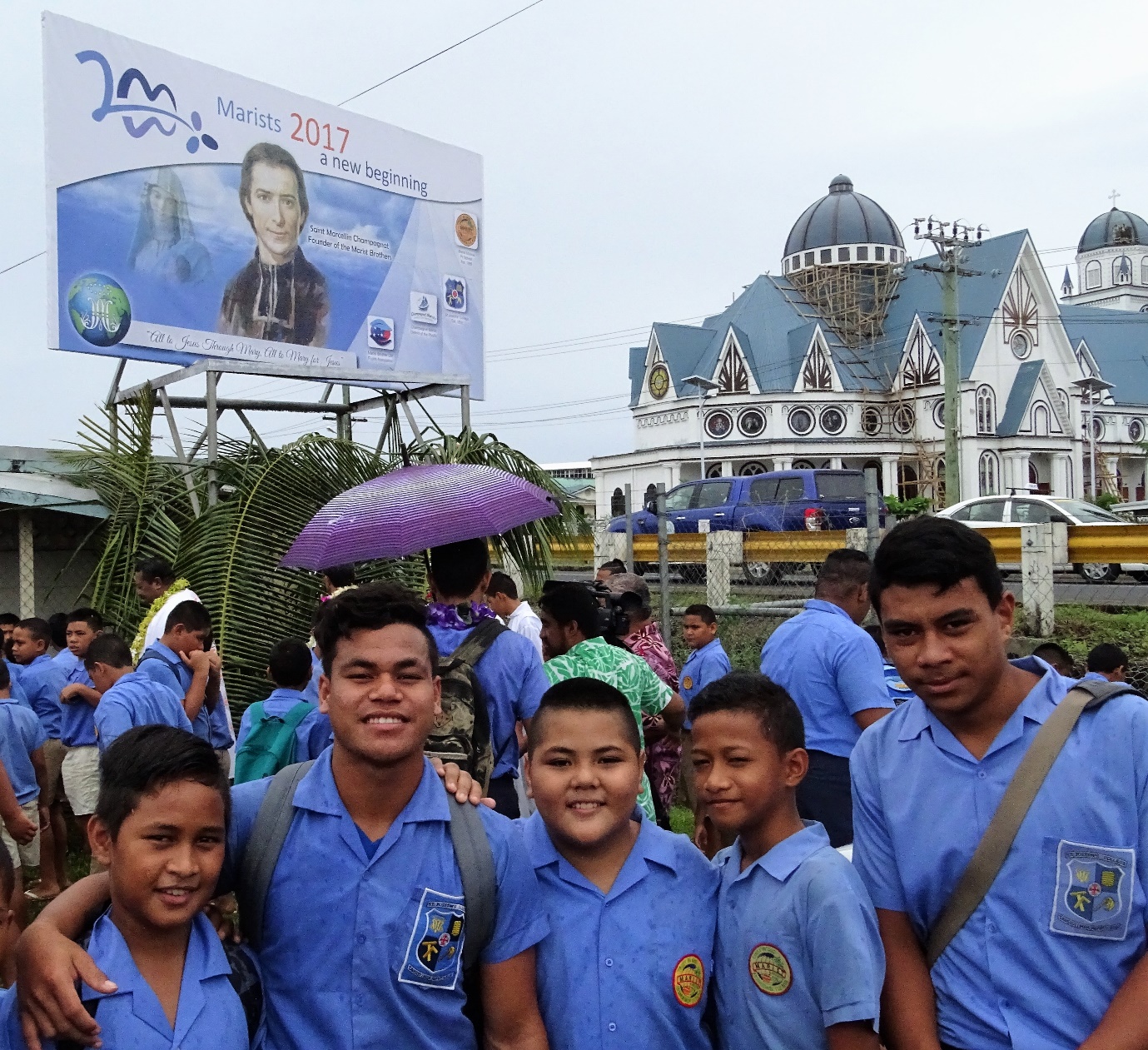 